ご　　法　　事　　申　　込　　書三明寺　TEL 055-929-2323　FAX　055-929-2324 Ｅﾒｰﾙinfo＠sanmyouji.com  ﾎｰﾑﾍﾟｰｼﾞ 沼津　三明寺　　　　　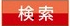 お申込書　　お名前はでふりがなを書いて下さい。おの大(4尺)・小(3尺)に○をつけて下さい。■施主はご法事の代表者です。お塔婆は故人への参列の記念です。施主のお塔婆は代表で大でお願いします。尚、お塔婆代は施主様が集計して下さい。お塔婆代　大5千円　小３千円寺院控欄 (記入不要)　　　　　　　　　　　　　　　　　　　　　　　　　　　　　　　　　　　　　　　　　　R2.6.20　現在合　計　　.　　万円　　　　　　　　　　　　　法事日　　　 /予定日予定日令和　　　年　　　　月　　　　日　(　　　)　□9時□10時□11時□12時□１時□２時令和　　　年　　　　月　　　　日　(　　　)　□9時□10時□11時□12時□１時□２時令和　　　年　　　　月　　　　日　(　　　)　□9時□10時□11時□12時□１時□２時令和　　　年　　　　月　　　　日　(　　　)　□9時□10時□11時□12時□１時□２時令和　　　年　　　　月　　　　日　(　　　)　□9時□10時□11時□12時□１時□２時令和　　　年　　　　月　　　　日　(　　　)　□9時□10時□11時□12時□１時□２時施主(せしゅ)携帯　　　　（　　　　）　Eﾒｰﾙ　　　　　@携帯　　　　（　　　　）　Eﾒｰﾙ　　　　　@携帯　　　　（　　　　）　Eﾒｰﾙ　　　　　@TEL　　　　（　　　）FAX　　　　（　　　）TEL　　　　（　　　）FAX　　　　（　　　）施主(せしゅ)〒　　　　-　　　　　　　　　　　　　　　市・郡　　　　　　　　　　　　　　〒　　　　-　　　　　　　　　　　　　　　市・郡　　　　　　　　　　　　　　〒　　　　-　　　　　　　　　　　　　　　市・郡　　　　　　　　　　　　　　〒　　　　-　　　　　　　　　　　　　　　市・郡　　　　　　　　　　　　　　〒　　　　-　　　　　　　　　　　　　　　市・郡　　　　　　　　　　　　　　〒　　　　-　　　　　　　　　　　　　　　市・郡　　　　　　　　　　　　　　おお霊位ご命日大・昭・平・令　　　　　年　　　　　月　　　　　日大・昭・平・令　　　　　年　　　　　月　　　　　日大・昭・平・令　　　　　年　　　　　月　　　　　日大・昭・平・令　　　　　年　　　　　月　　　　　日故　　　　　　　　　　　殿年　令才□位牌開眼　□墓地開眼　□納骨□位牌開眼　□墓地開眼　□納骨□位牌開眼　□墓地開眼　□納骨□49日･□100日・（　　　　）回忌参列者人食事食事寺･万葉の湯･串屋・他お　　お　　□寺に依頼　　□施主が用意カタログ（食事･引物）カタログ（食事･引物）□必要　　・　　□不要□必要　　・　　□不要□必要　　・　　□不要やすらぎ霊園（□中瀬□香貫□岡宮□駿河） ・ 永代（□中瀬□岡宮□駿河） ･ □外墓地墓地№　　　　　　区　　　　　列　　　　　番やすらぎ霊園（□中瀬□香貫□岡宮□駿河） ・ 永代（□中瀬□岡宮□駿河） ･ □外墓地墓地№　　　　　　区　　　　　列　　　　　番やすらぎ霊園（□中瀬□香貫□岡宮□駿河） ・ 永代（□中瀬□岡宮□駿河） ･ □外墓地墓地№　　　　　　区　　　　　列　　　　　番やすらぎ霊園（□中瀬□香貫□岡宮□駿河） ・ 永代（□中瀬□岡宮□駿河） ･ □外墓地墓地№　　　　　　区　　　　　列　　　　　番やすらぎ霊園（□中瀬□香貫□岡宮□駿河） ・ 永代（□中瀬□岡宮□駿河） ･ □外墓地墓地№　　　　　　区　　　　　列　　　　　番やすらぎ霊園（□中瀬□香貫□岡宮□駿河） ・ 永代（□中瀬□岡宮□駿河） ･ □外墓地墓地№　　　　　　区　　　　　列　　　　　番1施主(大)ふりがな(　　　　　　　　　）6大・小ふりがな(　　　　　　　　　）2大・小ふりがな(　　　　　　　　　）7大・小ふりがな(　　　　　　　　　）3大・小ふりがな(　　　　　　　　　）8大・小ふりがな(　　　　　　　　　）4大・小ふりがな(　　　　　　　　　）9大・小ふりがな(　　　　　　　　　）5大・小ふりがな(　　　　　　　　　）10大・小ふりがな(　　　　　　　　　）1お布施代．　万円7お茶菓代．　万円2お塔婆代．　万円8位牌開眼代．　万円3お供物代．　万円9墓地開眼代．　万円4お食事代．　万円10墓地納骨経代．　万円5お引物代．　万円11墓誌彫刻代．　万円6お車代．　万円12納骨手数料.　万円受付日　/　　　担当変更日　/　　　担当会計日　/　　　担当